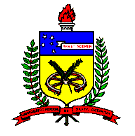 PROGRAMA DE ENSINOI - IDENTIFICAÇÃOCurso: PsicologiaDisciplina: PSI 7706 – Ética e Legislação Profissional em Psicologia.Professor: Andréia Isabel Giacomozzi			Horas/aula semanais: 03                                  Sala: 332Semestre: 2016-2				Horário: 29103Turma: 03319					email: agiacomozzi@hotmail.comII – EMENTAÉtica como campo de conhecimento e de relações. Ética, moral e conduta. Conduta profissional. O psicólogo como profissional: responsabilidades, direitos e deveres. O sigilo profissional. Das comunicações científicas e publicações. Das relações com outras profissões e com outros psicólogos. Da publicidade profissional.III – OBJETIVOS. Conhecer diferentes concepções e empregos do termo Ética e Moral.. Compreender as implicações éticas em diversos campos de conhecimento e relações.. Caracterizar a postura ético-político-crítica do psicólogo.. Identificar especificidades e preceitos éticos envolvidos nas diversas práticas psicológicas.IV- CONTEÚDO PROGRAMÁTICO. Relações entre ética e moral; ética e psicologia; ética e conduta social.. Ética como experiência histórica e instância de regulação social.. Formação da conduta profissional do psicólogo.. As práticas psicológicas como éticas de sigilo e cuidado.. Postura ético-política e crítica do psicólogo.. Aplicações éticas nos diversos campos de práticas psicológicas.V – REFERÊNCIASAMENDOLA, M. F. Formação em Psicologia, demandas sociais contemporâneas e ética: uma perspectiva.  Psicologia Ciência e Profissão, v. 34, n. 4, p. 971-983, 2014.CHAUÍ, M. Convite à filosofia. São Paulo: Ática, 1992.DEL NERO, C. Problemas de ética profissional do psicólogo. São Paulo: Vetor, 1995.DINIZ, D. & GUILHEM, D. O que é bioética. Col. 1º passos. São Paulo: Brasiliense, 2002.FOUCAULT, M. História da sexualidade II: o uso dos prazeres. Rio de Janeiro: Graal, 1988.NIETZSCHE, F. Genealogia da moral. São Paulo: Brasiliense, 1988.PRADO FILHO, K. & TRISOTTO, S. “Psicologia, ética e formação de postura profissional”. Rev. Psicologia Argumento, Curitiba, v.21, n.34, p.57-61, Jul/Set. 2003._____________ & ___________. “Psicologia, ética e bioética”. Rev. Psicologia Argumento, Curitiba, v.24, n.47, p.45-48, Out/Dez. 2003.VASQUEZ, A.S. Ética. Rio de Janeiro: Civilização Brasileira, 1984.WEBER, M. A ética protestante e o espírito do capitalismo. São Paulo: Pioneira, 1989.Código de Ética Profissional do Psicólogo. Brasília: CFP, 2005.Guia para o exercício profissional do psicólogo. Florianópolis: CRP/12, 2010.Psicologia, legislação: estrutura e funcionamento dos Conselhos. Brasília: CFP, 2002.Profissão Psicólogo: legislação e resoluções para a prática profissional. Brasília: CFP, 2003.FIGUEIREDO, L. C. Revisitando as psicologias: da Epistemologia à Ética nas práticas e discursos psicológicos. São Paulo: EDUC; Petrópolis: Vozes, 1995.